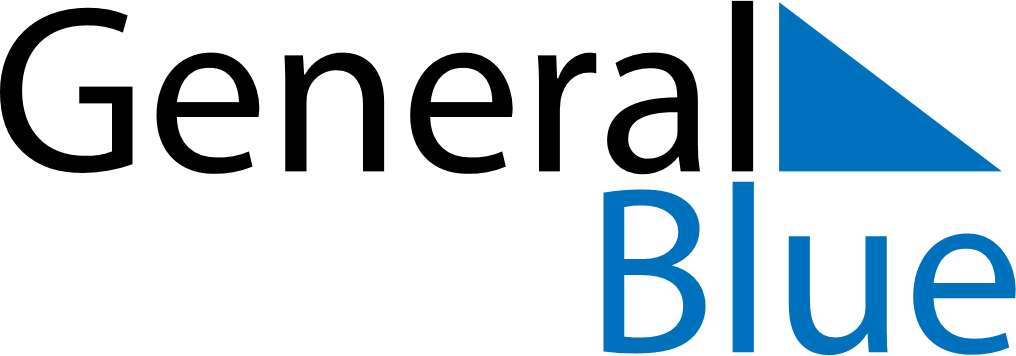 April 2023April 2023April 2023TurkeyTurkeySUNMONTUEWEDTHUFRISAT12345678910111213141516171819202122End of Ramadan (Eid al-Fitr)23242526272829National Sovereignty and Children’s Day30